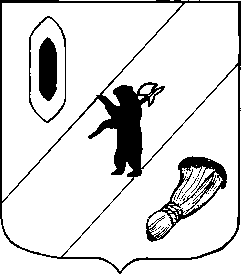 АДМИНИСТРАЦИЯ  ГАВРИЛОВ-ЯМСКОГОМУНИЦИПАЛЬНОГО  РАЙОНАПОСТАНОВЛЕНИЕ28.02.2022   № 137О признании утратившими силу отдельных постановлений АдминистрацииГаврилов-Ямского муниципального районаВ соответствии со статьей 26 Устава Гаврилов-Ямского муниципального района Ярославской области,АДМИНИСТРАЦИЯ МУНИЦИПАЛЬНОГО РАЙОНА ПОСТАНОВЛЯЕТ: Признать утратившими силу постановления Администрации Гаврилов-Ямского  муниципального района:-  от 20.04.2017 № 372 «Об утверждении Порядка осуществления муниципального контроля за обеспечением сохранности автомобильных дорог общего пользования местного значения в Гаврилов-Ямском муниципальном районе»;- от 04.08.2020 № 602 «О внесении изменений в постановление Администрации Гаврилов-Ямского муниципального района от 20.04.2017 №372».2. Контроль за исполнением настоящего постановления возложить на  заместителя Главы Администрации Гаврилов-Ямского муниципального района Таганова В.Н.3. Постановление опубликовать в районной массовой газете «Гаврилов-Ямский вестник» и разместить его на официальном сайте Администрации Гаврилов-Ямского муниципального района.4. Постановление вступает в силу с момента официального опубликования.Глава Администрациимуниципального района			                                       А.А. Комаров